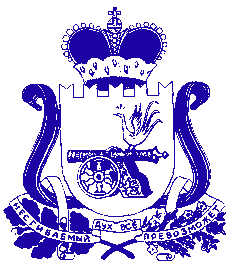 Администрация муниципального образования «Сафоновский район» Смоленской областиПОСТАНОВЛЕНИЕот 21.05.2019 № 706На основании представления Сафоновской межрайонной прокуратуры, в соответствии со статьей 30 Федерального закона от 08.11.2007 № 257-ФЗ «Об автомобильных дорогах и дорожной деятельности в Российской Федерации и о внесении изменений в отдельные законодательные акты Российской Федерации», руководствуясь Порядком осуществления временных ограничений или прекращения движения транспортных средств по автомобильным дорогам регионального или межмуниципального, местного значения в Смоленской области, утвержденным постановлением Администрации Смоленской области от 02.04.2012 № 233, Уставом муниципального образования «Сафоновский район» Смоленской области, Администрация муниципального образования «Сафоновский район» Смоленской областиПОСТАНОВЛЯЕТ:1. Внести в постановление Администрации муниципального образования «Сафоновский район» Смоленской области от 01.03.2019 № 264 «О временном ограничении движения транспортных средств по автомобильным дорогам местного значения Сафоновского городского поселения Сафоновского района Смоленской области» следующие изменения:1.1. Пункт 1 дополнить словами:«В связи с весенней распутицей…».1.2. Пункт 2 изложить в следующей редакции:«2. Временное ограничение движения осуществить путем установки дорожных знаков 3.4 «Движение грузовых автомобилей запрещено», предусмотренных Правилами дорожного движения, утвержденными постановлением Совета Министров – Правительства Российской Федерации от 23.10.1993 № 1090.Установить дорожные знаки в следующих местах:- на повороте от д. Максимово Пушкинского сельского поселения Сафоновского района на ул. Радищева г. Сафоново;- на повороте от д. Анохово Вышегорского сельского поселения Сафоновского района на ул. Горняцкая г. Сафоново (за АЗС);- на въезде в город со стороны путепровода по ул. Дорогобужский проезд за магазином строительных материалов (перед переездом на УЖД);- на въезде в город со стороны г. Дорогобуж за переездом УЖД, напротив АЗС.».2. Опубликовать настоящее постановление на официальном сайте Администрации муниципального образования «Сафоновский район» Смоленской области в информационно-телекоммуникационной сети «Интернет».3. Считать настоящее постановление неотъемлемой частью постановления Администрации муниципального образования «Сафоновский район» Смоленской области от 01.03.2019 № 264 «О временном ограничении движения транспортных средств по автомобильным дорогам местного значения Сафоновского городского поселения Сафоновского района Смоленской области».Глава муниципального образования «Сафоновский район» Смоленской области					В.Е.БалалаевО внесении изменений в постановление Администрации муниципального образования «Сафоновский район» Смоленской области от 01.03.2019 № 264